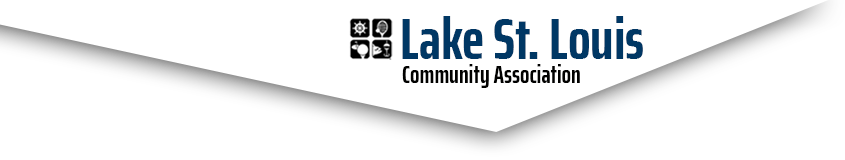 Courts Committee MeetingMarch 4, 2024 / 5:00 PM / Yacht Room/ZoomNext Meeting April 8, 2024Committee Members in AttendanceAlex Kott		 			Sally HendersonRick Knight (Zoom call in remote)Stephanie StoneNon-Committee Members in AttendanceJim Dobbs - LSLCA Board PresidentMeeting called to order at 5:12 pmReview of February 12, 2024 meeting minutes. Stephanie motioned to approve the February minutes. Sally seconded. The Committee voted unanimously to approve.OLD BUSINESSJr. Tennis Clinics - Board approved and there are no conflicts with the Swim Team schedule.Adult Pickleball Clinics - Board approved.NEW BUSINESSCourt Safety & Maintenance Issues - Tennis court windscreens having broken tethers again, trash cans are full, and leaves are not removed.  Alex will discuss these on-going maintenance issues during his March 5 meeting with Heather.  Sally mentioned the tennis court lights were on when no one was on the courts.  The current lights become dimmer the more they are used so keeping them off when not in use is important.  Perhaps a sign at the lights asking people to turn them off when done would help.Gate locks remain open when no one is using them during closed golf shack hours and after staff hours.  This allows anyone to go on to the courts and raises the chances for vandalism.  Rick will discuss the lights and gate locks with Heather upon his return to the area in April.Tennis Ball Machine - the ball machine previously at the CA for use has been returned so no need to purchase another one.  The committee discussed whether the closet door needs to have the lock changed as it is unknown who has keys. Open House - It was a good night.  Tables were all set as requested.  For future open houses it would be good to have club leads at the tables vs. just committee members; Pickleball table did that this year.  There were 8 volunteers that manned the pickleball and tennis tables. Thanks for all the helpers! It’s beneficial to have multiple methods for people to sign up for pickleball (electronic, paper, etc..). Pickleheads app is open now for all pickleball club activities. It would be good to do something similar for tennis next year.  Paper signups … Eight people signed up for tennis clubs, 15 people signed up for pickleball clubs and 6 people signed up for one or both.  Google form sign ups… 36 people signed up for pickleball clubs.  Pickleheads pickleball club app signups … 12 people signed up for pickleball clubs. Total sign ups for tennis were 8 and for pickleball were 63.  Fourteen people signed up for the adult pickleball clinics.  There was one request from a board member to have an intro pickleball clinic with his family.  Alex collected money from individuals paying for Adult Pickleball Clinics. He will discuss the accounting for this money during his March 5 meeting with Heather.  Jr Tennis Clinic Rate Changes – Alex presented to the committee proposed rate changes. Rate increases are from Vetta West instruction rates, current daily court usage fees and court maintenance/improvement costs.  Alex verified the overall rate increases are still at or below competitive options for the area.  Stephanie asked if the CA will use the funds to cover court related items.  Alex will ask this question during his March 5 meeting with Heather.  Proposed 2024 LSLCA Jr Tennis Clinic RatesJun & Jul Summer Sessions (8 sessions)* $130 - CA Member w/Amenities Pass    	Current = $115* $180 - CA Member w/o Amenities Pass  	Current = $163* $200 - Non-Resident                                	Current = $171Spring & Fall Sessions (12 sessions)* $195 - CA Member w/Amenities Pass     	Current = $172.50* $270 - CA Member w/o Amenities Pass 	Current = $244.50* $300 - Non-Resident                              	Current = $256.50Sally motioned to approve the rate changes as proposed. Stephanie seconded. The Committee voted unanimously to approve (Bill Beach voted to approve via email).  Heather will seek CA Board email approval so sign-up may occur as soon as possible.  Age 18 & over Tennis Clinics - Alex and Josh Patrick (Vetta) discussed.  Vetta is willing to teach 18 & over tennis clinics.  Sally volunteered to spearhead assessing interest.  She’ll plan to inquire with people currently on the tennis roster. Courts Canopy Benches -  Heather shared the cabana proposal with the maintenance supervisor, Ron Skeen, and he indicated we cannot mount anything into the tennis courts due to these being post tension courts. If we strike a rod, it would not only be incredibly dangerous to whoever is installing the cabanas, but would also destroy the slab. Heather is asking the committee if we have any suggestions on a cabana or covered bench that would not need to be mounted into the slab?Rick has spoken with the cabana company owner.  These cabanas are 425 lbs so in his opinion do not need to be anchored.  He’s never had an issue with them being toppled.  The thing most likely to be damaged is the cabana cover and this may be removed if severe weather is expected.  Rick will speak with Heather and Ron about this new information from his conversation with the company president in the hopes that Ron will be comfortable with simply placing the cabanas on the court instead of anchoring them.  Rick and Alex will also assess exact cabana placement on the tennis courts. Communications Plan & Actions - Alex asked all committee members to look over the plan and make suggestions for changes at the April 8 meeting, or before. Other Items: Stephanie suggested all documents related to Committee business be uploaded to the Courts Committee Google Drive.  Stephanie reviewed permissions granted to all committee members and all have edit permissions.New committee member.  Stephanie will contact Becky about putting out another Constant Contact request for applicants.Stephanie moved to adjourn at 6:40pm,  seconded by Sally.  Unanimously approved.Respectfully submitted,Stephanie Stone SecretaryCourts CommitteeCourts Committee Action ItemsMarch 4, 2024 MeetingHeather will seek CA Board email approval so sign-up may occur as soon as possible.Alex will discuss on-going maintenance issues, courts funding and shed lock at March 5 meeting with HeatherAlex and Sally to upload flyers to Courts Google DriveRick will discuss the lights and gate locks with Heather upon his return to the area in AprilRick will speak with Heather & Ron about cabana mounting discussion with the cabana company’s presidentSally to query tennis roster members about interest in Age 18 & over tennis clinics Stephanie to ask Becky to send out another Constant Contact communique for a Court Committee memberAll - review communications plan & actions prior to nex meeting and be prepared to recommend any needed modifications.